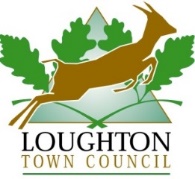 Full Name (please print): _____________________________________________________________Address: ____________________________________________________________________________________________________________________________________Post Code: _________________Home Phone:__________________ Work Phone:_________________Mobile:___________________Email:_____________________________________________________________________________Child’s Name:____________________________________________________________________Date of Birth:____/____/____			Age:____Any known medical conditions:	Yes/No	 Please provide details:_____________________________Do they take regular medication: Yes/No Please provide details:_____________________________Child’s Name:____________________________________________________________________Date of Birth:____/____/____			Age:____		Any known medical conditions:	Yes/No	 Please provide details:_____________________________Do they take regular medication: Yes/No Please provide details:_____________________________Child’s Name:____________________________________________________________________Date of Birth:____/____/____			Age:____		Any known medical conditions:	Yes/No	 Please provide details:_____________________________Do they take regular medication: Yes/No Please provide details:_____________________________Full Name (please print):____________________________________________________________Home Phone:__________________ Work Phone:_________________Mobile:___________________Relationship:_________________________________________________________________________Full Name (please print):____________________________________________________________Home Phone:__________________ Work Phone:_________________Mobile:___________________Relationship:_________________________________________________________________________.Coach from Lawn Tennis Association is DBS checked and First Aid TrainedDATA PROTECTION POLICYLoughton Town Council only undertakes processing of personal data necessary to perform the contract for services with you.  Our Data Protection Policy Statement forms part of the agreement and includes the binding obligations on us covering the duration, nature and purpose of the processing and your rights; copies are available on request from the Town Council or available on our website: https://tinyurl.com/y8sxohqsGeneral – all participants should wear appropriate clothing and footwear (NO FLIP FLOPS) and bring bottled water. If the weather is hot please ensure your child has suitable protection.Lateness policy – if the participant is late for a session, the session cannot be extended and will end at the scheduled time. Refunds – should a child miss a session for whatever reason, unfortunately we won’t be able to issue a refund.Cancellation – cancellation or non-attendance, no refund. Weather Policy – in the event of poor weather conditions a session may be cancelled.  Note that the courts drain very well and we will play in rainy conditions if possible, so please provide your child with suitable attire. If the coach responsible for the session believes that it would be unsuitable for the children's health and safety, the session will be cancelled. If a session is cancelled prior to the starting time of the session, the participants will be notified by means of a message to the registered mobile phone or email address. Please ensure that we have the appropriate mobile or email address. If the session is cancelled or interrupted due to bad weather conditions within the first 15 minutes of the session, we may be able to reschedule at no additional cost. Should my child/children require first aid or emergency medical treatment whilst participating in the coaching programme I/we hereby authorise and consent to such treatment as deemed necessary. Please ensure you have indicated any specific medical conditions that the coach should be aware of on this form.Unless I/we have expressly notified Loughton Town Council in writing otherwise, I authorise Loughton Town Council to use images and/or video footage of my child/children’s for promotional purposes only. e.g. Website, flyers. Please ensure you have notified us in writing if you do not wish your child/children’s image to be used otherwise we will assume you have no objection.  DECLARATION:I confirm that the details given above are correct. I have read the Terms and Conditions on this form and agree to abide by these Terms and Conditions as laid down by Loughton Town Council and any such reasonable conditions as may be introduced by the Council.I agree by signing below that the Town Council may process my personal information for providing information to me and corresponding with me. Our Data Privacy Notice can be read here: https://tinyurl.com/y8sxohqs Full Name (please print):_______________________		    For office useSigned:________________________________________Date:____________________			Payment: Cash or Chip & Pin ONLYPlease return the form with your cash payment for yourchild/children’s place to the above addressChip & Pin payment is also available. Call 0208 508 4200 to make the necessary arrangements.Parent / Guardian DetailsChildren’s DetailsEmergency contact Details: (other than parent/guardian listed above)Terms and ConditionsConfirmation of Enrolment and Acceptance of Terms and Conditions